Врио главы муниципального района «Хилокский район»                                                  К.В. Серов	Прошу Вас разместить информацию на официальном сайте Администрации «Хилокского района» www.хилок.забайкальскийкрай.рф В  указанный раздел НОВОСТИСогласованиеС.А. Тараканов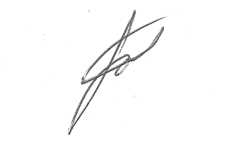 Должность исполнителя  С.А. Тараканов – консультант по юридическим вопросам общего отделаНазвание документа (если документ не один указать все списочно)        Протокол проведения публичных слушаний по вопросу внесения изменений и дополнений в Устав муниципального образования – муниципальный район «Хилокский район». Количество печатных листов1 листах.Дата подачи в общий отдел«12» августа 2022 года.Дата снятия с сайта«_______»__________________20_______ годаТип электронного носителяненужное зачеркнуть:      эл. почталокальная сеть (указать папку и наименование файла)папка на сайт наименование  